ООО «КЛИНИНГОВЫЙ ЦЕНТР»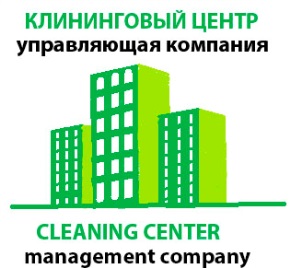 ИНН 7842110198 / КПП 784201001        ОГРН 1167847249459Юр. адрес: 194292, г. Санкт-Петербург, 2-й Верхний пер. , д. 13А, оф .69Информационное письмо.Вниманию собственников жилого комплекса «Две Эпохи»!Уведомляем Вас, что общее собрание собственников помещений в многоквартирном доме будет проводиться в заочной форме с использованием Государственной информационной системой жилищно-коммунального хозяйства.С уважением, Исполнительный директор ООО «Клининговый Центр»           _________________ Тимофеев А.Г.